¿Qué es la Contraloría Social (CS)?De acuerdo a la Ley General de Desarrollo Social, es el mecanismo de los beneficiarios de manera organizada para verificar el cumplimiento de las metas y la correcta aplicación de los recursos públicos asignados a los programas de Desarrollo Social, es decir vigilar que el manejo de los recursos federales que reciben las Universidades Públicas a través del Programa para el Desarrollo Profesional Docente (PRODEP), se realicen con transparencia, eficacia y honradez.El PRODEP promueve una amplia participación entre sus beneficiarios en apego a los lineamientos de promoción de CS a través de los comités de Contraloría Social, como vigilar que: El ejercicio de los recursos para obras, apoyos o servicios sea oportuno, transparente y con apego a lo establecido en la normatividad.Exista documentación comprobatoria del ejercicio de recursos y entrega de obras, apoyos o servicios.El programa no se utilice con fines políticos, electorales, lucro u otros distintos.Recibir las quejas y denuncias que puedan dar lugar al fincamiento de responsabilidades administrativas, civiles o penales, federales y como turnarlas a las autoridades competentes.Se apliquen correctamente los recursos al 100% y que sean los que se autorizaron. Mediante el programa de C. S. tú puedes:Promover que se proporcione a la población información completa, oportuna, confiable y accesible respecto a los programas, acciones y servicios, sus objetivos, normas y procedimientos de operación.Algunos de sus objetivos son:Promover la participación activa de la comunidad. 					Tú como integrante de la comunidad universitaria puedes apoyar los procesos de: planeación, establecimiento de prioridades, sistematización, realización, control, vigilancia, supervisión y evaluación de acciones de programas y proyectos.Impulsar la comunicación del gobierno con los ciudadanos.				Para que el gobierno escuche las propuestas realizadas por la comunidad universitaria.Incorporar a la ciudadanía en el combate a la corrupción.					Tu participación es fundamental para contribuir a la disminución de los problemas de corrupción y fomentar los principios de transparencia, rendición de cuentas.			¡ACUDE CON EL RESPONSABLE DE CONTRALORÍA SOCIAL DE TU UNIVERSIDAD Y SOLICITA TU INTEGRACIÓN!												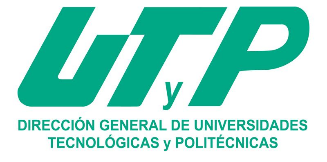 ¿Cómo te puedes organizar?Has equipo con integrantes de tu comunidad universitaria e integra un comité de contraloría que te permita realizar acciones de control, vigilancia y evaluación sobre el cumplimiento de metas del programa.			Tú como beneficiario del programa al convertirte en supervisor y vigilante del apoyo, contribuyes a que las acciones que realizan los ejecutores se desarrollen con eficiencia, transparencia y honestidad para generar una cultura de rendición de cuentas.	En caso de asesorías relacionadas con la operación y promoción del programa, podrán solicitarla vía telefónica, por correo electrónico, virtualmente o personalmente a la Subdirección de Evaluación de la Instancia Normativa, al teléfono 55 3601 1600 o al conmutador: 55 3601 1600 Ext. 67146, 67153, 67151 o con:ATENCIÓN EN LA DIRECCIÓN GENERAL DE UNIVERSIDADES TECNOLÓGICAS Y POLITÉCNICASAct. Sonia Tapia García, Subdirectora de Evaluación  y Enlace de Contraloría Social.Tel. 55 3601 1610 	Correo electrónico:stapia@nube.sep.gob.mxquejas_denuncias@nube.sep.gob.mxDirección: Av. Universidad 1200, 3° piso Sección 3-22, Col. Xoco, Alcaldía Benito Juárez, 03330 Ciudad de México.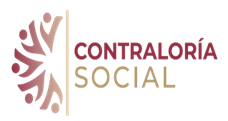 Atención Ciudadana de la Secretaría		1.- Denuncia ciudadana de la corrupción (SIDEC):	https://sidec.funcionpublica.gob.mx/#!/	2.- Vía correspondencia: envía tu escrito a la Dirección General de Denuncias e Investigaciones de la Secretaría de la Función Pública ubicado en Av. Insurgentes Sur N°  1735, Piso 2 Ala Norte, Guadalupe Inn, Álvaro Obregón, CP 01020, Ciudad de México.3.- Vía Telefónica: En el interior de la república al 800 11 28 700 y en la Ciudad de México 55 2000 20004.- Presencial: En el módulo 3 de la secretaría de la función pública ubicado en Av. Insurgentes sur N°  1735, PB, Guadalupe Inn, Álvaro Obregón, CP 01020, Ciudad de México.5.- Vía correo electrónico: contraloríasocial@funcionpublica.gob.mx6.- Aplicación: “Denuncia Ciudadana de la Corrupción”.7.- Al correo electrónico o número telefónico del Responsable de la contraloría Social de la Instancia Ejecutora o personalmente con este personal.			 8.- La información de la Contraloría Social estará disponible en la página de internet:https://educacionsuperior.sep.gob.mx/accResponsable de CS, de la Universidad Politécnica de Chiapas Dra. Gabriela Palacios Pola	Tel. 961 580 3629Correo Electrónico:gpalacios@upchiapas.edu.mx	Atención en la Universidad Politécnica de Chiapas	Juan Antonio Santiago Champo	Tel. 961 203 4465	Correo Electrónico:jsantiago@upchiapas.edu.mxQUEJAS Y DENUNCIASquejas@upchiapas.edu.mx Carretera Tuxtla Gutierrez - Portillo Zaragoza, Km 21+500, Col. Las Brisas, C.P. 29150, Suchiapa, Chiapas.La información de la Contraloría Social estará disponible en:    	https://www.upchiapas.edu.mx/Está contiene una liga a través del icono de CS: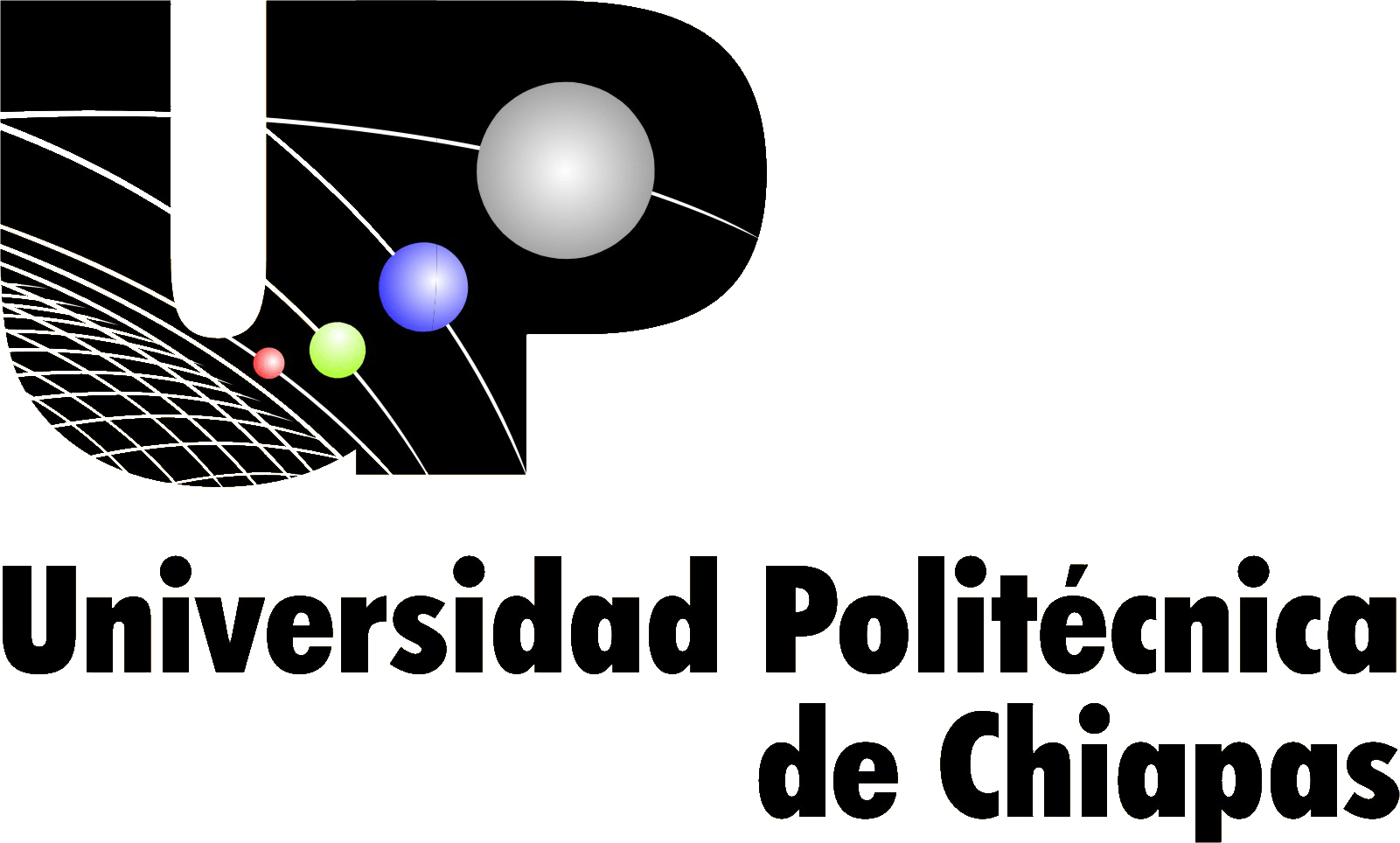 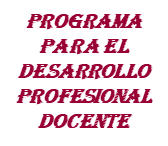 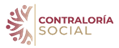 El Programa para el Desarrollo Profesional Docente (PRODEP), busca profesionalizar a los Profesores de Tiempo Completo (PTC) para que alcancen las capacidades de investigación-docencia, desarrollo tecnológico e innovación y con responsabilidad social, se articulen y consoliden en cuerpos académicos y con ello generen una nueva comunidad académica capaz de transformar su entorno.									